                                     ©The Japan Foundation, Sydney 1. しかく（せいほうけい）は、いくつありますか。 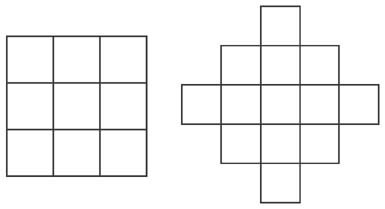 2. さんかくは、いくつありますか。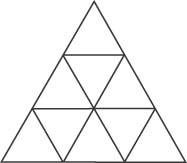 3. しかく（ちょうほうけい）は、いくつありますか。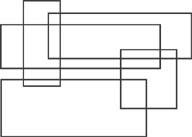 